VOYAGE PROJECTproject No. 561656-EPP-1-2015-1-IT-EPPKA2-CBHE-JP - ERASMUS+ CBHE“Opportunities for the young and graduates employability in Vietnam”DISSEMINATION EVENT AND PROJECT MEETINGWP.3 Prototype model trialsWP.5 Develop monitoring tools for demand supply matching and employabilitySustainability (WP.7) and Management Meeting (WP.8)9-13 April 2018, University of Padua, ItalyAula Canova, Palazzo Storione, Riviera Tito Livio 6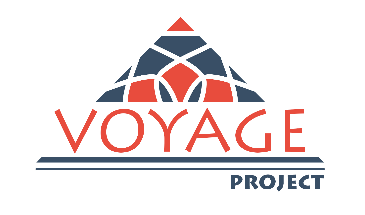 Meeting ProgrammeVoyage Project Consortium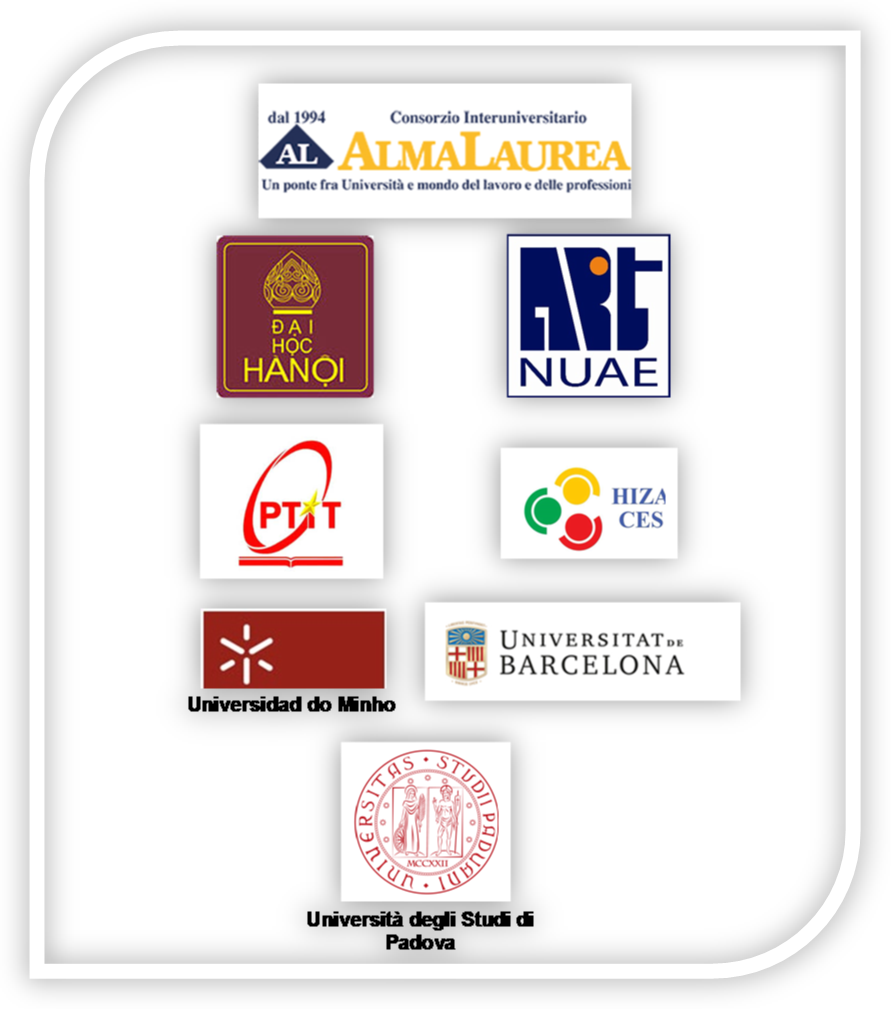 Associated partners: General Council of Catalan Chambers of Commerce, SpainIndustrial Association of Minho (AIMinho - Associação Empresarial), PortugalBraga Chamber of Commerce, PortugalUnioncamere Emilia Romagna-UCER, ItalyMeeting Day 1: Monday, April 9, 20189.30  Registration of participants 10.00 Welcome addressAndrea Berti, Research and Business Relations Area Manager, University of PadovaNguyen Thi Thu, Deputy Head, Vietnam International Education Development (VIED), Ministry of Education and Training, S.R. of Vietnam  Nguyen Van Trao, Rector of Rector of the Hanoi UniversityVu Van San, President of the Post and Telecommunication Institute of TechnologyDao Dang Phuong, Rector of National University of Art Education Nguyen Duc Quang, Vice-Chairman of Hanoi Industrial Export Processing Zones Authority - Center for Enterprise Support and Services (HIZA-CES)Manuel Felipe Costa, University of MinhoAnnamaria Nguyen, Unioncamere Emilia Romagna11.00: The education system in Vietnam and the opportunities given by the Voyage ProjectNguyen Thi Thu, Deputy Head, Vietnam International Education Development (VIED),Ministry of Education and Training, S.R. of Vietnam11.30 	Coffee break12.00	Introduction to the meeting and Voyage Project main achievementsAlmaLaurea12.30 	New configuration of Voyage Project in Vietnam: State of ArtNguyen Hoang Duong, HANU 13.00 	LunchAfternoon Session14.30	Voyage Graduates Profile Survey: state of developing of final SurveySilvia Galeazzi-AlmaLaurea, Nguyen Minh Phuong-PTIT15.30: Quality Assurance Analysis: Comparison between ENQA, Voyage and Vietnamese StandardsCacilda Moura, University of MinhoOpen discussion and closing of the daySocial Dinner“L’Isola di Caprera” RestaurantVia Marsilio da Padova, 11 Meeting Day 2: Tuesday, April 10, 20189.45: Meeting point in Palazzo Storione hall10.00 – 12.00: Signature of the Memorandum of Understanding Vietnamese Universities-University of Padua and Round table  (Venue: Sala da Pranzo, Palazzo Bo’)Rosario Rizzuto, Rector of the University of PaduaAlessandro Paccagnella, Vice Rector for International Relations of the University of PaduaNguyen Thi Thu, Deputy Head, Vietnam International Education Development Nguyen Van Trao, Rector of Rector of the Hanoi UniversityNguyen Thanh Binh, Rector of Hanoi University of PharmacyVu Van San, President of the Post and Telecommunication Institute of TechnologyDao Dang Phuong, Rector of National University of Arts Education  12.00: Signature of VOYAGE Sustainability Plan Ceremony13.00: Lunch TimeAfternoon Session14.30	Platform Assessment with Stakeholders-WP.3.: Final Report PresentationNguyen Thi Phuong Thao of NUAE, Nguyen Duc Quang -HIZA15.30: Voyage Project Quality Control-WP.8AlmaLaurea, Voyage Consortium16.00: Voyage Project Sustainability Report- WP.7Ngo Phuong Dung, Dang Thi Phuong Thao -HANU, AlmaLaureaOpen discussion and closing of the day Meeting Day 3: Wednesday, April 11, 20189.30 Registration of participants 10.00: Monitoring tools for demand supply matching and employability: Final Report PresentationGilda Rota, University of Padua 11.00: Coffee Break 11.30: Monitoring tools for demand supply matching and employability: main suggestion for the futureNguyen Duc Quang -HIZA-CES; Ngo Phuong Dung-HANU;  Ms. Nguyen Minh Phuong-PTIT; Nguyen Thi Phuong Thao-NUAE; Antonio Maria Almeida-Minho University; Marina Sole,-University of Barcelona; Enrico Dongiovanni-AlmaLaurea  Open discussion13.00: Lunch Afternoon Session15.00: Dissemination event “University-Enterprise cooperation between Vietnam, Europe and Italy”Companies representative – Vietnamese Universities - Representative of Voyage Consortium Presentation of VOYAGE project and employability platform17.00  Palazzo Bo’ Tour (historical site of University)  18.00 Social AperitivoCaffè Pedrocchi, Via VIII Febbraio, 15Meeting Day 4: Thursday, April 12, 2018Management meeting10.00: Registration of participants10.30: Voyage Project next steps and final Conference PlanningAlmaLaurea, Voyage Project Consortium11.30: Coffee break12.00: Management of the Project: Financial Part AlmaLaureaState of Art of ExpendituresBudget change approval by EU (translation, audit process)Reporting of costs per partnerAfternoon Session14.30: Collection of financial documentation and next expenditureOpen discussion and Closing of the MeetingMeeting Day 5: Friday, April 13, 201811.00: Visit to the University of Padua		Meeting with other representatives of Padua Universities 